Краткосрочный план урокаУРОК:  Русский языкРаздел: 3Тема:      Интересное           об    одеждеШкола:   № 58Школа:   № 58Дата: 28.02.2019гФ.И.О. учителя:  Зулпухарова Салима ШадибековнаФ.И.О. учителя:  Зулпухарова Салима ШадибековнаКЛАСС: 5 гКоличествоприсутствующих:12Количествоотсутствующих:0Цели обучения,которые необходимодостичь на данномуроке5.С4.Определять основную мысль  текста на  основе  вопросов.5.С4.Определять основную мысль  текста на  основе  вопросов.Критерий оценивания-Понимает содержание текста,-определяет основную мысль текста на основе вопросов.-умеет отвечать на  вопросы по тексту.-Понимает содержание текста,-определяет основную мысль текста на основе вопросов.-умеет отвечать на  вопросы по тексту.Цели урокаВсе учащиеся смогут: Все учащиеся смогут: Цели урокаОпределять основную мысль текста на  основе  вопросов.Определять основную мысль текста на  основе  вопросов.Цели урокаБольшинство учащихся смогут: Большинство учащихся смогут: Цели урокаПонимать содержание текста, составлять вопросы к тексту.Понимать содержание текста, составлять вопросы к тексту.Цели урокаНекоторые учащиеся смогут: Некоторые учащиеся смогут: Цели урокаОпределять основную мысль текста на  основе вопросов. Умеет аргументироать свои личные суждения .Определять основную мысль текста на  основе вопросов. Умеет аргументироать свои личные суждения .Языковая цель Учащиеся могутУчащиеся могутКлючевые слова и фразы: храм, старик в поношенной одежде, прихожане, смотрели  с  осуждением, обратились к священнику,решить  их  проблему, попроси  Бога, как нужно одеваться, понятия  не  имеет.Ключевые слова и фразы: храм, старик в поношенной одежде, прихожане, смотрели  с  осуждением, обратились к священнику,решить  их  проблему, попроси  Бога, как нужно одеваться, понятия  не  имеет.Полезные фразы для диалога/письма:Полезные фразы для диалога/письма:Вопросы для обсуждения: Кто  приходил  в  храм?Как он  был  одет?Вопросы для обсуждения: Кто  приходил  в  храм?Как он  был  одет?Как одевались прихожане того  храма?Как они  смотрели на  старика ?Кому они  обратились?Что  обещал священник?Как решил проблему?Что ответил старик?Как одевались прихожане того  храма?Как они  смотрели на  старика ?Кому они  обратились?Что  обещал священник?Как решил проблему?Что ответил старик?Письменные подсказки:    старик, одежда  поношенная, пыльная, следы  пятен, одевались красиво, смотрели  с  осуждением, решить проблему, как  люди  должны  одеваться, не был  в  этом храме.Письменные подсказки:    старик, одежда  поношенная, пыльная, следы  пятен, одевались красиво, смотрели  с  осуждением, решить проблему, как  люди  должны  одеваться, не был  в  этом храме.Ценности казахского народаРазвить уважение  к старшим и малообеспеченным.Развить уважение  к старшим и малообеспеченным.Межпредметная связьистория ,география.история ,география.Предыдущее обучениеЗнакомились с темой «О  чем  может  рассказать  одежда?»,знают как  одеваться.Знакомились с темой «О  чем  может  рассказать  одежда?»,знают как  одеваться.ПланПланПланПланируемоевремяЗапланированная деятельность (впишите свои задания, вместо изложенных ниже)Ресурсы:Начало:  Приветствие, отметка отсутствующихПсихологический настрой к уроку «Улыбающееся солнце», Деление на группы пазламиинтерактивная  доскаперфокарты, планшетыСередина:Опрос  домашнего  задания      Вы, ребята, дома должны  были вытащить из интернета, из книг и газет журналов  все  что интересное  об  одежде.Что вы узнали?А какие национальные одежды  вы знаете?Объяснение  новой  темы:  Интересное об  одежде.(чтение текста  учителем)Стратегия «Мозговой штурм»        Вопросно- ответная работаВопросы для обсуждения: Кто  приходил  в  храм?Как он  был  одет?Как  одевались  прихожане  того  храма?Как они  смотрели на  старика ?Кому они  обратились?Что  обещал священник?Как решил проблему?Что ответил старик? Как вы думаете, где пройсходило событие?Есть ли  в этом  тексте  непонятные  слова ?      Словарная  работа:Храм (дом)- культовое  сооружение ,предназначенное для        совершения  богослужений  и  религиозных  обрядов.(үй –temple)церковь- хрестянская община в  целом , и форма организации верующих  христиан.( church)священник-представитель  духавенства.  (priest)батюшка  (отец) –неофициальное обрашение к  священнику. (batiushka)Господь -  кұдай (Jehovah)Закрепление: Г.ФО. Органайзер «Карта истории» . Задание.  Двум  группам  задания: двум   абзацам дать название , каждая группа рисует на листочке действия своего  абзаца.    Физминутка     Восстонови  текст      Прихожане же того храма, одевались всегда красиво, стараясь чтобы их внешний вид, был ничем не хуже чем ,В один из храмов стал часто приходить на службы старик в, у других. Но старика, казалось, это совсем не заботило. Одежда, , на брюках виднелись следы от пятен... поношенная, пыльная После богослужения он отвел старика в сторону и сказал:Если изначально на старика просто смотрели с осуждением, то соТот пообещал решить их проблемувременем он их стал раздражать и они обратились к священникуК.ФО.Задание. Стратегия «График эмоции» Находить основную мысль текста, ответить на вопросы учителя при заполнений стратегий.(обсудим эмоциональные стороны  текста) Основная мысль текста  - появление старика в поношенной  одежде. Обсуждение  внешность  другого  человека .Каждый  сам  знает, что  надеть.Как  они обратились к  старику?Каков был  ответ  старика?Как вы думаете  ребята ,праильно ли одет старик ? смотрели  с  осуждением , стал  раздрожать, понятие  не  имеет.Что  обозначает глагол? На какие вопросы отвечает?Найдите  все  глаголы в этом  текстеГлаголы :  стал   приходить, одевались красиво, не  заботило, виднелись , смотрели, стал  раздрожать, отвел, пообещал решить, будешь  молиться, открыл, приходят, молиться, попроси, спрашивает, сказал, , не был...Рефлексия . Вывод: Рефлексия  по стратегия «Минуточку». Учащиеся говорят по очереди в течении одной минуты о теме урока без повторения, паузы или ошибки.Комментирование оценокАружан  5бАгжан  5бДильдабек 4б    Меруерт 3б...Д/З  стр 55 упр 4Комментарий к уроку.Учитель русского языка  и литературы Зулпухарова Спровела урок  в  5  классе на  тему «Интересное об одежде» Учитель правильно и обоснованно определила цели урока с учетом  программных тебований и содержания учебного  материала.                                                                                                             Умело выбирает темп урока ,задания,требующие напряженного интелектуального труда,чередуется с более легкими .                     Руководитель  МО  русского  языка и  литературы                    ОСШ № 58  С . Абильдаева.Опрос  домашнего  задания      Вы, ребята, дома должны  были вытащить из интернета, из книг и газет журналов  все  что интересное  об  одежде.Что вы узнали?А какие национальные одежды  вы знаете?Объяснение  новой  темы:  Интересное об  одежде.(чтение текста  учителем)Стратегия «Мозговой штурм»        Вопросно- ответная работаВопросы для обсуждения: Кто  приходил  в  храм?Как он  был  одет?Как  одевались  прихожане  того  храма?Как они  смотрели на  старика ?Кому они  обратились?Что  обещал священник?Как решил проблему?Что ответил старик? Как вы думаете, где пройсходило событие?Есть ли  в этом  тексте  непонятные  слова ?      Словарная  работа:Храм (дом)- культовое  сооружение ,предназначенное для        совершения  богослужений  и  религиозных  обрядов.(үй –temple)церковь- хрестянская община в  целом , и форма организации верующих  христиан.( church)священник-представитель  духавенства.  (priest)батюшка  (отец) –неофициальное обрашение к  священнику. (batiushka)Господь -  кұдай (Jehovah)Закрепление: Г.ФО. Органайзер «Карта истории» . Задание.  Двум  группам  задания: двум   абзацам дать название , каждая группа рисует на листочке действия своего  абзаца.    Физминутка     Восстонови  текст      Прихожане же того храма, одевались всегда красиво, стараясь чтобы их внешний вид, был ничем не хуже чем ,В один из храмов стал часто приходить на службы старик в, у других. Но старика, казалось, это совсем не заботило. Одежда, , на брюках виднелись следы от пятен... поношенная, пыльная После богослужения он отвел старика в сторону и сказал:Если изначально на старика просто смотрели с осуждением, то соТот пообещал решить их проблемувременем он их стал раздражать и они обратились к священникуК.ФО.Задание. Стратегия «График эмоции» Находить основную мысль текста, ответить на вопросы учителя при заполнений стратегий.(обсудим эмоциональные стороны  текста) Основная мысль текста  - появление старика в поношенной  одежде. Обсуждение  внешность  другого  человека .Каждый  сам  знает, что  надеть.Как  они обратились к  старику?Каков был  ответ  старика?Как вы думаете  ребята ,праильно ли одет старик ? смотрели  с  осуждением , стал  раздрожать, понятие  не  имеет.Что  обозначает глагол? На какие вопросы отвечает?Найдите  все  глаголы в этом  текстеГлаголы :  стал   приходить, одевались красиво, не  заботило, виднелись , смотрели, стал  раздрожать, отвел, пообещал решить, будешь  молиться, открыл, приходят, молиться, попроси, спрашивает, сказал, , не был...Рефлексия . Вывод: Рефлексия  по стратегия «Минуточку». Учащиеся говорят по очереди в течении одной минуты о теме урока без повторения, паузы или ошибки.Комментирование оценокАружан  5бАгжан  5бДильдабек 4б    Меруерт 3б...Д/З  стр 55 упр 4Комментарий к уроку.Учитель русского языка  и литературы Зулпухарова Спровела урок  в  5  классе на  тему «Интересное об одежде» Учитель правильно и обоснованно определила цели урока с учетом  программных тебований и содержания учебного  материала.                                                                                                             Умело выбирает темп урока ,задания,требующие напряженного интелектуального труда,чередуется с более легкими .                     Руководитель  МО  русского  языка и  литературы                    ОСШ № 58  С . Абильдаева.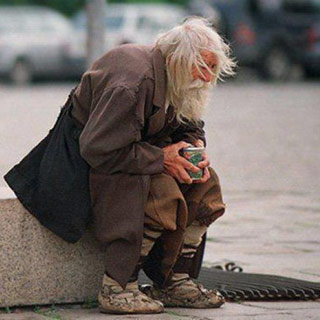 